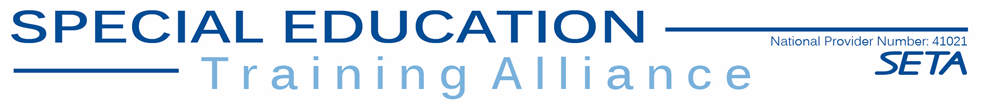 Complaint/Appeal FormStudent NameCourse GroupDateNature of Complaint/Appeal: Please Use Specific Detail (dates etc)Nature of Complaint/Appeal: Please Use Specific Detail (dates etc)Persons Involved:Student Signature:Parents Signature:Accepted By:Position: